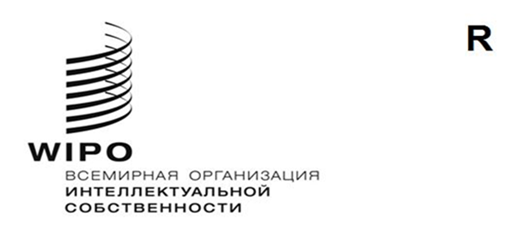 H/A/40/2оригинал:  английскийдата:  15 декабря 2020 г.Специальный союз по международному депонированию промышленных образцов (Гаагский союз)АссамблеяСороковая (18-я внеочередная) сессия
Женева, 21–25 сентября 2020 г.отчетпринят АссамблеейНа рассмотрении Ассамблеи находились следующие пункты сводной повестки дня (документ A/61/1): 1, 2, 4, 5, 6, 8, 10(ii), 11, 14, 21 и 22.Отчет об обсуждении указанных пунктов, за исключением пункта 14, содержится в Общем отчете (документ A/61/10).Отчет об обсуждении пункта 17 содержится в настоящем документе.В отсутствие Председателя Ассамблеи на заседании председательствовал 
г-н Ян Уолтер (Соединенное Королевство), заместитель Председателя Ассамблеи.ПУНКТ 14 СВОДНОЙ ПОВЕСТКИ ДНЯ
ГААГСКАЯ СИСТЕМАЗаместитель Председателя приветствовал пятерых новых участников Ассамблеи Гаагского союза, присоединившихся к нему в период после проведения его предыдущей сессии в сентябре 2018 г., а именно Вьетнам, Израиль, Мексику, Самоа и Сан-Марино.Обсуждения проходили на основе документа H/A/40/1.Секретариат разъяснил, что на фоне текущей пандемии COVID-19 Международному бюро потребовалось перейти на обмен сообщениями с пользователями Гаагской системы с использованием исключительно электронной почты.  Это изменение практики имело очевидные преимущества для пользователей по сравнению с ранее использовавшейся практикой пересылки сообщений обычной почтой, но в некоторых случаях Международное бюро не имеет в своем распоряжении адреса электронной почты, на которые оно могло бы пересылать сообщения. В таких случаях Международному бюро потребовалось заниматься поиском адреса электронной почты; ценой больших усилий оно проводило такой поиск, но он не всегда приносил успешные результаты.  Секретариат далее разъяснил, что документ H/A/40/1, представленный на утверждение Ассамблее Гаагского союза, содержит предложение внести в правила 3, 7 и 21 Общей инструкции поправки, обязывающие заявителей, новых владельцев международных регистраций и назначенных ими представителей указывать в соответствующих формах адрес электронной почты.  Цель этих поправок – предоставить Международному бюро возможность при любых обстоятельствах связаться с подателями новых заявок.  Со временем они также позволили бы получить информацию об адресах электронной почты применительно к нескольким тысячам выданных ранее, но остающихся в силе международных регистраций, по которым информация о таких адресах на данный момент отсутствует.  Согласно предложению Секретариата, предлагаемые заявки должны вступить в силу 1 февраля 2021 г.  Тем временем Гаагский реестр займется проведением информационно-разъяснительной кампании, с тем чтобы обеспечить положительное отношение к этим поправкам со стороны пользователей, поскольку цель поправок – не ввести еще одно требование, которое им придется соблюдать, а дать Международному бюро возможность оптимальным образом их обслуживать как в эти нелегкие времена, так и в будущем. Делегация Соединенного Королевства, выступая от имени Группы В, поблагодарила Секретариат за подготовку документа H/A/40/1, предусматривающего требование относительно указания адреса электронной почты.  Она отметила, что изменение практических методов работы, позволяющее в полной мере воспользоваться достижениями технологий, несомненно, имеет полезное значение.  Такая мера могла бы помочь ведомствам интеллектуальной собственности (ИС) лучше справляться со своей рабочей нагрузкой, а также внести ясность в порядок действий пользователей системы ИС в условиях чрезвычайных ситуаций, включая, например, пандемию COVID-19.  Делегация также отметила, что требование к заявителям в отношении указания адреса электронной почты в рамках Гаагской системы поможет Международному бюро поддерживать своевременную, стабильную и эффективную связь с пользователями Гаагской системы.  Имея в своем распоряжении адреса электронной почты, ведомства ИС смогут более эффективно осуществлять коммуникацию, обеспечивая бесперебойность предоставления услуг в трудные времена.  Делегация также подчеркнула, что эти меры позволят повысить эффективность и результативность коммуникации не только в периоды кризисов, но и в другое время.  Она приветствовала тот факт, что в ходе подготовки соответствующих поправок был принят во внимание фактор, связанный с необходимостью обеспечивать конфиденциальность сообщений, и поддержала предлагаемые поправки к правилам 3, 7 и 21 Общей инструкции.  Делегация Республики Корея поддержала предложение обязать заявителей, правообладателей и их представителей указывать свой адрес электронной почты в рамках Гаагской системы с учетом того, что из-за COVID-19 обмен обычными почтовыми сообщениями между пользователями глобальных услуг в области ИС и Международным бюро затруднен.  Делегация отметила, что, как она уже говорила в ходе обсуждений на Ассамблее Мадридского союза, реализация данного предложения позволит повысить эффективность оказания услуг и даст в распоряжение Международного бюро дополнительные возможности в плане поддержания связей с заявителями, правообладателями и их представителями.  По мнению делегации, практическая ценность данного предложения была бы выше, если бы его осуществление сопровождалось принятием возможных мер по усовершенствованию компьютерных систем и улучшению координации действий между Международным бюро и указанными ведомствами, с тем чтобы обеспечивать беспрепятственную передачу соответствующей информации. Делегация Европейского союза поддержала это предложение, равно как и аналогичное предложение, выдвинутое в ходе Ассамблеи Мадридского союза. Делегация Российской Федерации, выступая от имени Группы стран Центральной Азии, Кавказа и Восточной Европы (ГЦАКВЕ), заявила о своей поддержке поступившего на рассмотрение Ассамблеи Гаагского союза предложения относительно обязательного указания адреса электронной почты, как она ранее поддержала и аналогичное предложение в рамках Мадридской системы.  По мнению Группы, это позволит улучшить обмен сообщениями с пользователями Гаагской системы и нейтрализовать риски, связанные с нарушениями в работе почтовых и курьерских служб.  Группа добавила, что она также надеется на то, что Рабочая группа по правовому развитию Гаагской системы международной регистрации промышленных образцов (здесь и далее – «Гаагская рабочая группа») рассмотрит вопрос о языковой политике в контексте подготовки документа по данному вопросу, и с воодушевлением ожидает возможности ознакомиться с этим документом.Делегация Российской Федерации, выступая в своем национальном качестве, поддержала заявление, сделанное от имени ГЦАКВЕ, а также предложение Секретариата о внесении поправок в правила 3, 7 и 21 Общей инструкции в контексте мер по борьбе с COVID-19.  С ее точки зрения, обязательное требование об указании адреса электронной почты позволит облегчить работу Международного бюро и обеспечить бесперебойную связь с заявителями, правообладателями и их представителями.  Делегация также выразила надежду на то, что намеченное заседание Гаагской рабочей группы будет проведено, поскольку работа над языковой политикой была прервана из-за пандемии;  она с энтузиазмом ожидает результатов рассмотрения вопроса о языковой политике. Делегация Японии поддержала заявление, сделанное Соединенным Королевством от имени Группы В, и в принципе положительно оценивает предлагаемую концепцию обязательного указания пользователями своего адреса электронной почты.  Вместе с тем делегация отметила, что во избежание чрезмерного давления на заявителей несоблюдение правила об указании адреса электронной почты не должно считаться нарушением, влекущим за собой отсрочку даты подачи международной заявки по смыслу правила 14(2) Общей инструкции.Делегация Канады также поддержала заявление делегации Соединенного Королевства, сделанное от имени Группы В.  Она отметила, что, как и Мадридская система, Гаагская система имеет очень важное значение для Канады, а перебои в процессе обмена сообщениями негативно сказываются на канадских пользователях.   Делегация полагает, что, как было указано в документе H/A/40/1, коммуникация имеет ключевое значение, а данное предложение в сложившейся ситуации сыграет полезную роль. В связи с заявлением делегации Японии Секретариат отметил, что Международное бюро не намеревается рассматривать невыполнение требования об указании в заявке адреса электронной почты в качестве нарушения, влияющего на дату подачи.  Хотя, по мнению Секретариата, это было четко разъяснено в соответствующем документе, он ясно указал, что Международное бюро придерживается по данному вопросу именно такой позиции.  В противном случае Международное бюро предложило бы внести поправку в правило 14(2).По мнению делегации Китая, выдвинутое предложение соответствует применяемому в рамках Гаагской системы принципу удобства для пользователей, а его реализация в целом будет служить интересам пользователей.  Вместе с тем она просила Международное бюро внести дальнейшие улучшения в системы электронной подачи заявок и обмена сообщениями, с тем чтобы предоставление соответствующих услуг отвечало требованием высокого качества, эффективности и надежности.  Ассамблея Гаагского союза приняла содержащиеся в приложении к документу H/A/40/1 поправки к правилам 3, 7 и 21 Общей инструкции, которые вступят в силу 1 февраля 2021 г.[Конец документа]